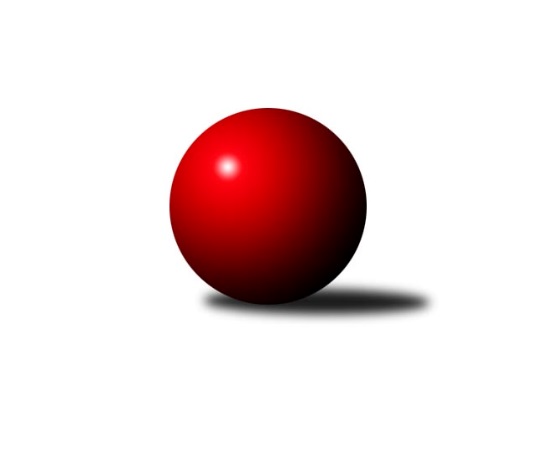 Č.4Ročník 2023/2024	11.6.2024 OP Strakonice a Písek 2023/2024Statistika 4. kolaTabulka družstev:		družstvo	záp	výh	rem	proh	skore	sety	průměr	body	plné	dorážka	chyby	1.	TJ Blatná D	4	3	0	1	23.0 : 9.0 	(33.0 : 15.0)	2409	6	1703	707	54	2.	TJ Fezko Strakonice B	4	2	0	2	17.5 : 14.5 	(25.5 : 22.5)	2235	4	1616	619	73.5	3.	TJ Fezko Strakonice C	4	2	0	2	11.5 : 20.5 	(18.5 : 29.5)	2271	4	1616	655	77.3	4.	TJ Sokol Písek B	4	1	0	3	12.0 : 20.0 	(19.0 : 29.0)	2306	2	1656	650	62.3Tabulka doma:		družstvo	záp	výh	rem	proh	skore	sety	průměr	body	maximum	minimum	1.	TJ Blatná D	2	2	0	0	16.0 : 0.0 	(22.0 : 2.0)	2590	4	2626	2554	2.	TJ Fezko Strakonice B	2	2	0	0	13.0 : 3.0 	(17.5 : 6.5)	2393	4	2419	2367	3.	TJ Fezko Strakonice C	2	2	0	0	10.5 : 5.5 	(14.0 : 10.0)	2276	4	2323	2229	4.	TJ Sokol Písek B	2	1	0	1	9.0 : 7.0 	(12.0 : 12.0)	2314	2	2317	2311Tabulka venku:		družstvo	záp	výh	rem	proh	skore	sety	průměr	body	maximum	minimum	1.	TJ Blatná D	2	1	0	1	7.0 : 9.0 	(11.0 : 13.0)	2319	2	2319	2319	2.	TJ Fezko Strakonice B	2	0	0	2	4.5 : 11.5 	(8.0 : 16.0)	2196	0	2276	2116	3.	TJ Sokol Písek B	2	0	0	2	3.0 : 13.0 	(7.0 : 17.0)	2302	0	2378	2226	4.	TJ Fezko Strakonice C	2	0	0	2	1.0 : 15.0 	(4.5 : 19.5)	2232	0	2304	2160Tabulka podzimní části:		družstvo	záp	výh	rem	proh	skore	sety	průměr	body	doma	venku	1.	TJ Blatná D	4	3	0	1	23.0 : 9.0 	(33.0 : 15.0)	2409	6 	2 	0 	0 	1 	0 	1	2.	TJ Fezko Strakonice B	4	2	0	2	17.5 : 14.5 	(25.5 : 22.5)	2235	4 	2 	0 	0 	0 	0 	2	3.	TJ Fezko Strakonice C	4	2	0	2	11.5 : 20.5 	(18.5 : 29.5)	2271	4 	2 	0 	0 	0 	0 	2	4.	TJ Sokol Písek B	4	1	0	3	12.0 : 20.0 	(19.0 : 29.0)	2306	2 	1 	0 	1 	0 	0 	2Tabulka jarní části:		družstvo	záp	výh	rem	proh	skore	sety	průměr	body	doma	venku	1.	TJ Fezko Strakonice C	0	0	0	0	0.0 : 0.0 	(0.0 : 0.0)	0	0 	0 	0 	0 	0 	0 	0 	2.	TJ Sokol Písek B	0	0	0	0	0.0 : 0.0 	(0.0 : 0.0)	0	0 	0 	0 	0 	0 	0 	0 	3.	TJ Fezko Strakonice B	0	0	0	0	0.0 : 0.0 	(0.0 : 0.0)	0	0 	0 	0 	0 	0 	0 	0 	4.	TJ Blatná D	0	0	0	0	0.0 : 0.0 	(0.0 : 0.0)	0	0 	0 	0 	0 	0 	0 	0 Zisk bodů pro družstvo:		jméno hráče	družstvo	body	zápasy	v %	dílčí body	sety	v %	1.	Adriana Němcová 	TJ Fezko Strakonice B 	3	/	3	(100%)	6	/	6	(100%)	2.	Jaroslav Pýcha 	TJ Blatná D 	3	/	3	(100%)	5	/	6	(83%)	3.	Karel Koubek 	TJ Blatná D 	3	/	3	(100%)	5	/	6	(83%)	4.	Pavel Sitter 	TJ Sokol Písek B 	3	/	4	(75%)	6	/	8	(75%)	5.	Jiří Linhart 	TJ Fezko Strakonice B 	3	/	4	(75%)	5	/	8	(63%)	6.	Martin Sládek 	TJ Fezko Strakonice B 	2.5	/	4	(63%)	4	/	8	(50%)	7.	Petra Prýmasová 	TJ Blatná D 	2	/	2	(100%)	4	/	4	(100%)	8.	Jakub Kareš 	TJ Fezko Strakonice C 	2	/	3	(67%)	4.5	/	6	(75%)	9.	Ondřej Skolek 	TJ Blatná D 	2	/	3	(67%)	4	/	6	(67%)	10.	Luboš Skuhravý 	TJ Blatná D 	2	/	3	(67%)	4	/	6	(67%)	11.	Marie Lukešová 	TJ Sokol Písek B 	2	/	3	(67%)	3	/	6	(50%)	12.	Jaroslav Holfeld 	TJ Fezko Strakonice C 	2	/	3	(67%)	3	/	6	(50%)	13.	Iva Švejcarová 	TJ Sokol Písek B 	2	/	3	(67%)	3	/	6	(50%)	14.	Radek Cheníček 	TJ Blatná D 	2	/	4	(50%)	5	/	8	(63%)	15.	Eva Konzalová 	TJ Fezko Strakonice B 	2	/	4	(50%)	4	/	8	(50%)	16.	Jaroslav Petráň 	TJ Fezko Strakonice C 	1.5	/	4	(38%)	3	/	8	(38%)	17.	Miroslav Procházka 	TJ Sokol Písek B 	1	/	1	(100%)	2	/	2	(100%)	18.	Václav Poklop 	TJ Fezko Strakonice B 	1	/	1	(100%)	2	/	2	(100%)	19.	Bohuslava Říhová 	TJ Blatná D 	1	/	1	(100%)	2	/	2	(100%)	20.	Josef Navrátil 	TJ Blatná D 	1	/	1	(100%)	2	/	2	(100%)	21.	Miroslav Loukota 	TJ Blatná D 	1	/	2	(50%)	2	/	4	(50%)	22.	Tomáš Brückler 	TJ Sokol Písek B 	1	/	2	(50%)	2	/	4	(50%)	23.	Milada Pirožeková 	TJ Fezko Strakonice B 	1	/	2	(50%)	2	/	4	(50%)	24.	Miroslav Kocour 	TJ Fezko Strakonice C 	1	/	3	(33%)	3	/	6	(50%)	25.	Karel Palán 	TJ Fezko Strakonice C 	1	/	3	(33%)	2	/	6	(33%)	26.	Martina Bendasová 	TJ Sokol Písek B 	1	/	3	(33%)	2	/	6	(33%)	27.	Roman Král 	TJ Sokol Písek B 	0	/	1	(0%)	0	/	2	(0%)	28.	Marek Sitter 	TJ Blatná D 	0	/	1	(0%)	0	/	2	(0%)	29.	Zlatuše Hofmanová 	TJ Sokol Písek B 	0	/	2	(0%)	1	/	4	(25%)	30.	Libor Hejpetr 	TJ Fezko Strakonice B 	0	/	2	(0%)	1	/	4	(25%)	31.	Olga Procházková 	TJ Sokol Písek B 	0	/	2	(0%)	0	/	4	(0%)	32.	Vladimír Falc 	TJ Fezko Strakonice C 	0	/	3	(0%)	1	/	6	(17%)	33.	Miroslav Trobl 	TJ Fezko Strakonice B 	0	/	3	(0%)	0.5	/	6	(8%)	34.	Jiří Richter 	TJ Sokol Písek B 	0	/	3	(0%)	0	/	6	(0%)	35.	Jiří Maťátko 	TJ Fezko Strakonice C 	0	/	4	(0%)	1	/	8	(13%)Průměry na kuželnách:		kuželna	průměr	plné	dorážka	chyby	výkon na hráče	1.	TJ Blatná, 1-4	2465	1726	738	59.3	(410.9)	2.	TJ Fezko Strakonice, 1-4	2289	1638	651	73.9	(381.6)	3.	TJ Sokol Písek, 1-2	2265	1615	650	60.0	(377.6)Nejlepší výkony na kuželnách:TJ Blatná, 1-4TJ Blatná D	2626	1. kolo	Karel Koubek 	TJ Blatná D	475	1. koloTJ Blatná D	2554	3. kolo	Luboš Skuhravý 	TJ Blatná D	465	3. koloTJ Sokol Písek B	2378	1. kolo	Karel Koubek 	TJ Blatná D	461	3. koloTJ Fezko Strakonice C	2304	3. kolo	Josef Navrátil 	TJ Blatná D	437	1. kolo		. kolo	Tomáš Brückler 	TJ Sokol Písek B	435	1. kolo		. kolo	Radek Cheníček 	TJ Blatná D	435	1. kolo		. kolo	Jaroslav Pýcha 	TJ Blatná D	434	1. kolo		. kolo	Radek Cheníček 	TJ Blatná D	428	3. kolo		. kolo	Petra Prýmasová 	TJ Blatná D	425	3. kolo		. kolo	Bohuslava Říhová 	TJ Blatná D	423	1. koloTJ Fezko Strakonice, 1-4TJ Fezko Strakonice B	2419	1. kolo	Adriana Němcová 	TJ Fezko Strakonice B	439	1. koloTJ Fezko Strakonice B	2367	2. kolo	Karel Koubek 	TJ Blatná D	433	2. koloTJ Fezko Strakonice C	2323	4. kolo	Václav Poklop 	TJ Fezko Strakonice B	428	1. koloTJ Blatná D	2319	2. kolo	Jakub Kareš 	TJ Fezko Strakonice C	420	4. koloTJ Fezko Strakonice B	2276	4. kolo	Luboš Skuhravý 	TJ Blatná D	419	2. koloTJ Fezko Strakonice C	2229	2. kolo	Libor Hejpetr 	TJ Fezko Strakonice B	417	2. koloTJ Sokol Písek B	2226	2. kolo	Eva Konzalová 	TJ Fezko Strakonice B	416	2. koloTJ Fezko Strakonice C	2160	1. kolo	Karel Palán 	TJ Fezko Strakonice C	412	2. kolo		. kolo	Radek Cheníček 	TJ Blatná D	409	2. kolo		. kolo	Václav Kalous 	TJ Fezko Strakonice B	409	4. koloTJ Sokol Písek, 1-2TJ Blatná D	2319	4. kolo	Marie Lukešová 	TJ Sokol Písek B	432	4. koloTJ Sokol Písek B	2317	3. kolo	Jaroslav Pýcha 	TJ Blatná D	422	4. koloTJ Sokol Písek B	2311	4. kolo	Iva Švejcarová 	TJ Sokol Písek B	414	3. koloTJ Fezko Strakonice B	2116	3. kolo	Radek Cheníček 	TJ Blatná D	411	4. kolo		. kolo	Adriana Němcová 	TJ Fezko Strakonice B	405	3. kolo		. kolo	Pavel Sitter 	TJ Sokol Písek B	401	3. kolo		. kolo	Iva Švejcarová 	TJ Sokol Písek B	400	4. kolo		. kolo	Luboš Skuhravý 	TJ Blatná D	397	4. kolo		. kolo	Pavel Sitter 	TJ Sokol Písek B	393	4. kolo		. kolo	Tomáš Brückler 	TJ Sokol Písek B	391	3. koloČetnost výsledků:	8.0 : 0.0	2x	7.0 : 1.0	1x	6.0 : 2.0	2x	5.5 : 2.5	1x	5.0 : 3.0	1x	3.0 : 5.0	1x